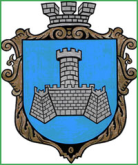 УКРАЇНАХМІЛЬНИЦЬКА МІСЬКА РАДАВІННИЦЬКОЇ ОБЛАСТІ                       виконавчий комітетРІШЕННЯ   від  ___________2020 р.                                                       №_________Про встановлення режимуроботи об’єкту підприємництвау сфері торгівлі ФОП Бакревої Н.В.	Розглянувши заяву фізичної особи – підприємця Бакревої Наталії Володимирівни від 30.07.2020р. щодо встановлення режиму роботи для закладу ресторанного господарства – кафе - бару «Food Time», керуючись рішенням виконавчого комітету Хмільницької міської ради від 30.08.2011р. № 601 «Про затвердження Положення про порядок встановлення режиму роботи об’єктів торгівлі та сфери послуг на території м. Хмільника», ст.30, 59 Закону України “Про місцеве самоврядування в Україні”, виконавчий комітет міської ради:В И Р І Ш И В :Встановити, за погодженням з власником (ФОП Бакревою Н.В., місце проживання м. Хмільник, вул. В. Івасюка, 5/7), режим роботи для закладу ресторанного господарства – кафе-бару «Food Time», який знаходиться по вул. Порика,7 /додається/.2. ФОП Бакревій Н.В. дотримуватись:- встановленого режиму роботи;- Правил роздрібної торгівлі продовольчими товарами, затверджених наказом Міністерства економіки та з питань європейської інтеграції України від 11.07.2003р. №185 (зі змінами);- Правил роботи закладів (підприємств) ресторанного господарства, затверджених наказом  Міністерства економіки та з питань європейської інтеграції України від 24.07.2002р. № 219 (зі змінами);- Правил благоустрою території населених пунктів Хмільницької міської об’єднаної територіальної громади, затверджених рішенням 68 сесії Хмільницької міської ради 7 скликання від 16.12.2019 року № 2401.Контроль за виконанням цього рішення покласти на заступника міського голови з питань діяльності виконавчих органів міської ради, згідно з розподілом обов’язків.                 Міський голова                                                          С.Б. РедчикДодаток до рішення виконкому міської ради № ___ від _______2020 р.Режим роботиоб’єкта підприємництва у сфері торгівлі, розташованого на території м. ХмільникаКеруючий справами виконавчогокомітету міської ради							С.П. МаташЛист-погодження до рішення виконавчого комітету Хмільницької міської ради «Про встановлення режиму роботи об’єкту підприємництва у сфері торгівлі ФОП Бакревої Н.В.»Виконавець: Начальник відділу розвитку підприємництва,туризму та сфери послуг  управління економічного розвиткута євроінтеграції міської ради                                                    О.М. ДрачПогоджено:Керуючий справами виконавчогокомітету міської ради							С.П. МаташЗаступник міського головиз питань діяльності виконавчихорганів міської ради                                                                   В.М. ЗагікаНачальник управління економічногорозвитку та євроінтеграції міської ради                                  Ю.Г. Підвальнюк                         Начальник юридичного відділу	міської ради                                                                                Н.А. БуликоваРішення надіслано:Загальний відділ міської ради – 3 пр.;Управління економічного розвитку та євроінтеграції міської ради – 1 пр.;Центр надання адміністративних послуг – 1пр.Назва підприємстваАдреса розташуванняПрізвище, ім’я тапо-батькові керівникаРежимРоботиКафе – бар «Food - Time» вул. В. Порика,7ФОП Бакрева Н.В.08.00-23.00Без перервиБез вихідних